  от 05 октября 2021 г.                                                                                 № 62с. КрасногорскоеО внесении изменений в муниципальную программу «Формирование современной городской среды на территории муниципального образования «Красногорское» на 2018-2024 года»     Руководствуясь Постановлением Правительства Российской Федерации от 10 февраля 2017 года № 169 «Об утверждении Правил предоставления и распределения субсидий из федерального бюджета бюджетам субъектов Российской Федерации на поддержку государственных программ субъектов Российской Федерации и муниципальных программ формирования современной городской среды», Приказом Министерства строительства и жилищно-коммунального хозяйства Российской Федерации от 06 апреля 2017 года № 691  «Об утверждении «Методических рекомендаций по подготовке государственных (муниципальных) программ формирования современной городской среды в рамках реализации приоритетного проекта «Формирование современной городской среды» на 2018-2024 годы», письмом Министерства строительства, жилищно-коммунального хозяйства и энергетики Удмуртской Республики от 14.01.2021 № 09-01/10/270 статьёй 34 Устава муниципального образования «Красногорское», Администрация муниципального образования «Красногорское»АДМИНИСТРАЦИЯ ПОСТАНОВЛЯЕТ:Внести в муниципальную программу «Формирование современной городской среды на территории муниципального образования «Красногорское на 2018-2024 года», утвержденную Постановлением Администрации муниципального образования «Красногорское» от 29 ноября 2017 года № 92 следующее изменение:В первом абзаце пункта 2 дополнить: «Предоставление субсидий из федерального бюджета осуществляется на основании соглашения о предоставлении субсидии из федерального бюджета, заключаемого в соответствии с типовой формой, утвержденной Министерством финансов Российской Федерации. включение в соглашение между субъектом Российской Федерации и органом местного самоуправления муниципального образования о предоставлении субсидии из бюджета субъекта Российской Федерации условия об обязательном установлении минимального 3-летнего гарантийного срока на результаты выполненных работ по благоустройству дворовых и общественных территорий, софинансируемых за счет средств субсидии из бюджета субъекта Российской ФедерацииВ абзаце два пункта 2 исключить слова «контейнерные площадки»В абзаце пять подпункта «л» пункта 2 слова «1 июля года предоставления субсидии - для заключения соглашений на выполнение работ по благоустройству общественных территорий, не позднее 1 мая года предоставления субсидии – для заключения соглашений на выполнение работ по благоустройству дворовых территорий» заменить словами «1 апреля года предоставления субсидии»Абзац три пункта 3 дополнить: создание механизмов развития комфортной городской среды, комплексного развития городов и других населенных пунктов с учетом индекса качества городской среды.В приложении 6 к программе «Формирование современной городской среды на территории муниципального образования «Красногорское» на 2018-2024 годы» в адресном перечне общественных территорий, которые подлежать благоустройству на 2018-2024 гг., 5 этап  изменить:И. о. Главы муниципального образования «Красногорское»                                                                        А. С. Матушкина                                                                                                                                                                   УтвержденоАдминистрацией муниципального образования «Красногорское»от 29.11.2017 № 92 (с изменениями от 29.03.2018 № 27с изменениями  от 30.04.2019 № 25с изменениями от 19.07.2019 № 41с изменениями от 09.02.2021 № 6с изменениями от 05.10.2021 № 62)Муниципальная программа «Формирование современной городской среды на территории муниципального образования «Красногорское» на 2018-2024 годы»Паспорт программы1.	Характеристика текущего состояния, основные проблемы и прогноз развития соответствующей сферы социально-экономического развития муниципального образованияНа территории муниципального образования «Красногорское» по состоянию на 31.12.2016 г. имеется 24 многоквартирных дома, общей площадью 18,4тыс.кв.м, из них: 23 многоквартирных дома находятся в управлении ООО «Энергия», 1 многоквартирный дом находятся в ведении министерства социальной, семейной и демократической политики Удмуртской Республики. Под дворовыми территориями многоквартирных домов понимается совокупность территорий, прилегающих к многоквартирным домам, с расположенными на них объектами, предназначенными для обслуживания и эксплуатации таких домов, и элементами благоустройства этих территорий, в том числе местами стоянки автотранспортных средств, тротуарами и автомобильными дорогами, включая автомобильные дороги, образующие проезды к территориям, прилегающим к многоквартирным домам.Вопросам благоустройства дворовых территорий вс. Красногорское уделяется недостаточное внимание ввиду ограниченного финансирования. В 2012 и 2015 годах за счет средств Администрации муниципального образования «Красногорский район» производились работы по ремонту покрытия из ПГС проездов к части дворовых территорий многоквартирных домов, за счет средств собственников жилых помещений устанавливалось детское игровое оборудование, за счет средств ООО «Энергия» устанавливались контейнерные площадки. Анализ сферы благоустройства вс. Красногорское показал, что в последние годы не проводилась целенаправленная работа по благоустройству дворовых территорий многоквартирных домов.Из 24 дворовых территорий многоквартирных домов ни на одной дворовой территории не имеется асфальтобетонное покрытие, большинство контейнерных площадок не соответствуют требованиям СанПиН, недостаточное количество детских игровых и спортивных площадок, мест отдыха граждан.Вс. Красногорское имеются дворовые территории, благоустройство которых не отвечает современным требованиям и требует комплексного подхода к благоустройству, включающего в себя:благоустройство дворовых территорий многоквартирных домов, предусматривающее:минимальный перечень работ по благоустройству:- ремонт автомобильных дорог, включая автомобильные дороги, образующих проезды к территориям, прилегающим к многоквартирным домам;- ремонт тротуаров и мест стоянок автотранспортных средств;- освещение дворовых территорий;- установка малых архитектурных форм (скамейки, урны для мусора).дополнительный перечень работ по благоустройству:- оборудование детских и (или) спортивных площадок;- озеленение дворовых территорий;- иные виды работ.финансовое и (или) трудовое участие заинтересованных лиц в размере не менее 5 % от общего объема работ.Характеристика сферы благоустройстваобщественных территорийВнешний облик села, его эстетический вид во многом зависят от степениблагоустроенности территории, от площади озеленения.Благоустройство - комплекс мероприятий по обеспечению безопасности,озеленению, устройству твердых и естественных покрытий, освещению,размещению малых архитектурных форм, направленных на создание благоприятныхусловий жизни, трудовой деятельности и досуга населения.Озелененные территории вместе с насаждениями и цветниками создают образнаселенного пункта, формируют благоприятную и комфортную городскую средудля жителей и гостей города, выполняют рекреационные и санитарно-защитныефункции. Они являются составной частью природного богатства села и важнымусловием его инвестиционной привлекательности.На территории села Красногорское имеется 50 улиц протяженностью 36, 6 км., тротуары протяженностью - 3,9 км.по ул. Ленина, ул. Кирова, ул. Советская, ул. Комсомольская, ул. Первомайская.Для обеспечения благоустройства общественных территорий целесообразно проведение следующих мероприятий:1) ремонт, восстановление улиц, включая проезды;2) ремонт, восстановление пешеходных зон (тротуары, пешеходные дорожки и т.д.);3) обеспечение уличного освещения;4) обеспечение безопасности движения (установка, ремонт и восстановление ограждений);5) оборудование автобусных остановок;6) установка указателей с наименованиями улиц;7) озеленение;8) установка скамеек, урн;9) обеспечение физической, пространственной и информационной доступности общественных территорий для инвалидов и других маломобильных групп населения.2. Перечень и характеристика мероприятий программы        Программа реализуется за счет средств бюджетов Российской Федерации, Удмуртской Республики, бюджета муниципального образования «Красногорский район», переданных в бюджет муниципального образования «Красногорское» на решение вопросов местного значения в области благоустройства на 2018-2024 годы, а так же средств собственников жилья многоквартирных домов. Предоставление субсидий из федерального бюджета осуществляется на основании соглашения о предоставлении субсидии из федерального бюджета, заключаемого в соответствии с типовой формой, утвержденной Министерством финансов Российской Федерации. включение в соглашение между субъектом Российской Федерации и органом местного самоуправления муниципального образования о предоставлении субсидии из бюджета субъекта Российской Федерации условия об обязательном установлении минимального 3-летнего гарантийного срока на результаты выполненных работ по благоустройству дворовых и общественных территорий, софинансируемых за счет средств субсидии из бюджета субъекта Российской Федерации       Реализация мероприятий Программы направлена на достижение высокого уровня комфортности благоустроенных дворовых территорий и территорий общего пользования, отвечающего современным потребностям населения, а именно:дворовых территорий (освещение, детские игровые комплексы, гостевые автостоянки, озеленение территорий, обеспечение доступности для маломобильных групп населении и прочее). Реализуется возможность выполнения мероприятий (дизайн - проектов) на основании индивидуальных и коллективных предложений собственников жилых помещений многоквартирных домов;муниципальных территорий общего пользования (пешеходные коммуникации, детские и спортивные площадки, площадки автостоянок, размещение и хранение транспортных средств на территории муниципальных образований, элементы освещения, средства размещения информации и рекламные конструкции, ограждения (заборы), малые архитектурные формы и прочее).  Формирование мероприятий по благоустройству дворовых территорий основано на предложениях заинтересованных лиц  с учетом минимального и дополнительного перечня видов работ: -минимальный перечень видов работ по благоустройству дворовых территорий:- ремонт автомобильных дорог, включая автомобильные дороги, образующих проезды к территориям, прилегающим к многоквартирным домам;- ремонт тротуаров и мест стоянки автотранспортных средств;- освещение дворовых территорий;- установка малых архитектурных форм (скамейки, урны для мусора).-перечень дополнительных видов работ по благоустройству дворовых территорий:- оборудование детских и (или) спортивных площадок;- озеленение дворовых территорий;- иные виды работ.Для включения мероприятий (работ) в программу все мероприятия по благоустройству подлежат комиссионному рассмотрению и оценке,  при этом актуальными являются мероприятия, учитывающие устройство элементов обеспечения физической, пространственной и информационной доступности  зданий, сооружений, дворовых территорий для инвалидов и других маломобильных групп населения. Включению в муниципальную программу подлежат дизайн - проекты благоустройства дворовых и общественных территорий. Порядок  разработки, обсуждения с заинтересованными лицами  и утверждения дизайн - проектов благоустройства  дворовой и общественной территории, включенной в муниципальную программу «Формирование современной городской среды на территории муниципального образования «Красногорское» на 2018-2024 годы» приведен в Приложении № 5. Обсуждение проводится в форме общих собраний собственников, круглых столов, рассмотрений на заседаниях общественной комиссии и иных формах вовлечения населения в общественное обсуждение.Адресный перечень дворовых территорий многоквартирных домов, подлежащих благоустройству в 2018-2024 годы году приведен в Приложении 6.адресный перечень всех дворовых территорий многоквартирных домов, нуждающихся в благоустройстве (формируемый исходя из физического состояния), Физическое состояние дворовой территории и необходимость ее благоустройства определяются по результатам инвентаризации дворовой территории, проведенной в порядке, установленном нормативным правовым актом субъекта РФадресный перечень всех общественных территорий, нуждающихся в благоустройстве (формируемый исходя из физического состояния, а также с учетом предложений заинтересованных лиц) и подлежащих благоустройству в указанный период. Физическое состояние общественной территории и необходимость ее благоустройства определяются по результатам инвентаризации дворовой территории, проведенной в порядке, установленном нормативным правовым актом субъекта РФ;адресный перечень объектов недвижимого имущества (включая объекты незавершенного строительства) и земельных участков, находящихся в собственности (пользовании) юридических лиц и индивидуальных предпринимателей, подлежащих благоустройству не позднее последнего года реализации федерального проекта за счет средств указанных лиц в соответствии с требованиями утвержденных в муниципальном образовании правил благоустройства;мероприятия по инвентаризации уровня благоустройства индивидуальных жилых домов и земельных участков, предоставленных для их размещения, с заключением по результатам инвентаризации соглашений с собственниками (пользователями) указанных домов (земельных участков) об их благоустройстве не позднее последнего года реализации федерального проекта в соответствии с требованиями право муниципального образования исключать из адресного перечня дворовых и общественных территорий, подлежащих благоустройству в рамках реализации муниципальной программы, территории, расположенные вблизи многоквартирных домов,  физический износ основных конструктивных элементов(крыша, стены, фундамент)которых превышает 70 процентов, а так же территории, которые планируются к изъятию для муниципальных или государственных нужд в соответствии с генеральным планом соответствующего поселения при условии одобрения решения об исключении указанных территорий из адресного перечня дворовых территорий и общественных территорий межведомственной комиссией в порядке установленном такой комиссий;право муниципального образования исключать из перечня дворовых территорий, подлежащих благоустройству в рамках реализации федерального проекта, дворовых территорий,  собственники помещений многоквартирных домов которых приняли одно из следующих решений - об отказе от благоустройства дворовой территорий в рамках реализации соответствующей программы,  или не приняли решения о благоустройстве дворовой территории в сроки, установленные соответствующей программой, или не приняли решений, предусмотренных настоящими Правилами и являющимися условиями использования субсидии в целях благоустройства дворовой территории. При этом, исключении дворовой территории из перечня дворовых территорий, подлежащих благоустройству в рамках реализации федерального проекта, возможно только при условии одобрения соответствующего решения муниципального образования на Межведомственной комиссии, созданной в соответствии с постановлением Правительства Российской Федерации от 10 февраля 2017 г. № 169 в порядке, установленной такой Межведомственной комиссией;к) мероприятия по проведению работ по образованию земельных участков, на которых расположены многоквартирные дома, дворовые территории которых благоустраиваются с использованием средств субсидии;л) условие о предельной дате заключения соглашений по результатам закупки товаров, работ и услуг для обеспечения государственных (муниципальных) нужд в целях реализации государственных программ субъектов Российской Федерации, муниципальных программ - 1 апреля  года предоставления субсидии ,за исключением случаев, когда такой срок не был соблюден по причине обжалования соответствующей закупки в порядке, установленном законодательством Российской ФедерацииПри реализации мероприятий программы приветствуется возможность трудового участия граждан, организаций, студенческих строительных отрядов в реализации проектов по благоустройству. Вклад заинтересованных лиц может быть внесен в следующей форме: - финансовое участие в размере не менее 5% от общей стоимости работ;- выполнение жителями неоплачиваемых работ, не требующих специальной квалификации, как например: подготовка объекта (дворовой территории) к началу работ (земляные работы, снятие старого оборудования, уборка мусора), и другие работы (покраска оборудования, озеленение территории, посадка деревьев, охрана объекта);- предоставление строительных материалов, техники и т.д.;Предельная стоимость мероприятий Программы определяется на основании разработанной сметной документации, калькуляций и коммерческих предложений.Ориентировочная нормативная стоимость (единичные расценки) работ по благоустройству, входящих в состав минимального и дополнительного перечней работ приведена в Таблице 1 к программе.Таблица 13. Приоритеты, цели и задачи в сфере деятельностиВ соответствии с основными приоритетами государственной политики в сфере благоустройства,  стратегическими документами по формированию современной городской среды федерального уровня, Прогнозом социально-экономического развития муниципального образования «Красногорское» на 2017-2019 годы, приоритетами  муниципальной политики в области благоустройства является повышение уровня благоустройства территорий населенных пунктов.Основной целью программы является повышение уровня благоустройства дворовых территорий муниципального образования «Красногорское»Для достижения поставленной цели необходимо решить следующие задачи:-	повышение уровня благоустройства дворовых территорий;-	повышение уровня вовлеченности заинтересованных граждан, организаций в реализацию мероприятий по благоустройству муниципальных территорий- создание механизмов развития комфортной городской среды, комплексного развития городов и других населенных пунктов с учетом индекса качества городской среды.4. Целевые показатели (индикаторы)Состав целевых показателей (индикаторов) сформирован с учётом:Методических рекомендаций по подготовке государственных (муниципальных) программ формирования современной городской среды в рамках реализации приоритетного проекта «Формирование современной городской среды» на 2018-2024 годы, утвержденных приказом Министерства строительства и жилищно-коммунального хозяйства Российской Федерации от  06.04.2017 № 691/пр.Основными целевыми показателями достижения целей и решения задач муниципальной программы являются:1.	Количество благоустроенных дворовых территорий многоквартирных домов, ед.;2.	Доля благоустроенных дворовых территорий многоквартирных домов от общего количества дворовых территорий, проценты;3.	Охват населения благоустроенными дворовыми территориями (доля населения, проживающего в жилом фонде с благоустроенными дворовыми территориями от общей численности населения муниципального образования «Красногорское»), проценты;Показатели 1-3 характеризуют работу органов местного самоуправления по вовлечению жителей в реализацию мероприятий по благоустройству дворовых территорий многоквартирных домов.4.	Доля и размер финансового участия заинтересованных лиц в выполнении минимального перечня работ по благоустройству дворовых территорий от общей стоимости работ минимального перечня, включенных в программу, проценты, рубли;5.	Объём трудового участия заинтересованных лиц в выполнении минимального перечня работ по благоустройству дворовых территорий, чел./часы;6.	Доля и размер финансового участия заинтересованных лиц в выполнении дополнительного перечня работ по благоустройству дворовых территорий от общей стоимости работ дополнительного перечня, включенных в программу, проценты, рубли;7.	Объем трудового участия заинтересованных лиц в выполнении дополнительного перечня работ по благоустройству дворовых территорий, чел./часы.Показатели 4-7 характеризуют активность жителей в вопросах благоустройства дворовых территорий, в которых они проживают.Сведения о составе и значениях целевых показателей (индикаторов) программы, характеризующих результативность ее реализации, приведены в Приложении 2  к настоящей муниципальной программе.Сроки и этапы реализации программыРеализация Программы предусмотрена на 2018-2024 годы.6. Основные мероприятия, направленные на достижение                                                        целей и задач в сфере реализации ПрограммыПеречень основных мероприятий программы с указанием ответственного исполнителя, сроков реализации и ожидаемых непосредственных результатов представлен в Приложении № 1 к Программе.7. Взаимодействие с органами государственной власти Удмуртской Республики, с иными муниципальными образованиями,   организациями и гражданами  для достижения целей подпрограммыВо взаимодействии с Министерством энергетики, жилищно-коммунального хозяйства и государственного регулирования Удмуртской Республики осуществляется реализация мероприятий Программы.В целях включения благоустройства дворовых территорий многоквартирных домов в план реализации Программы, Администрация муниципального образования «Красногорское» ведет работу с  подрядными организациями и лицами, осуществляющими содержание и текущий ремонт общего имущества многоквартирных домов, путем проведения общих собраний собственников помещений многоквартирных домов и утверждения дизайн-проекта благоустройства дворовой территории.  Выбор исполнителя работ по благоустройству осуществляется путем проведения торгов в соответствии с федеральным законом от 05.04.2013г. №44-ФЗ «О контрактной системе в сфере закупок товаров, работ, услуг для обеспечения государственных и  муниципальных нужд». Заказчиком выполнения работ по благоустройству выступает муниципальное образование «Красногорское».На территории муниципального образования «Красногорское» формируется общественная комиссия, которая является коллегиальным органом, созданным для организации общественного обсуждения проекта Программы, проведения оценки предложений заинтересованных лиц, а также для осуществления контроля за реализацией Программы. Состав и порядок деятельности общественной комиссии утверждается постановлением Администрации муниципального образования «Красногорское».8. Ресурсное обеспечение ПрограммыРесурсное обеспечение реализации Программы предусматривает систему инвестирования с привлечением средств Федерального бюджета, бюджета Удмуртской Республики, бюджета муниципального образования «Красногорское» и иных источников в соответствии с законодательством.Объем средств из бюджета муниципального образования «Красногорское» на определение расходных обязательств определяется в соответствие с решением о бюджете муниципального образования на текущий год.Общий объем финансирования мероприятий Программы на 2018-2024 годы составит              5903,21 тыс. рублей,  по источникам финансирования. Ресурсное обеспечение Программы за счет всех источников финансирования подлежит уточнению в рамках бюджетного цикла. Приоритетным является распределение денежных средств: 75 % на благоустройство общественных территорий и 25 % на благоустройство дворовых территорий.Субсидия из федерального бюджета может быть направлена на финансирование минимального перечня работ по благоустройству дворовых территорий при условии принятия собственниками МКД решения о принятии созданного в результате благоустройства имущества в состав общего имущества многоквартирного домаСубсидия из федерального бюджета может быть направлена на финансирование дополнительных работ по благоустройству дворовых территорий при условиях:- принятия собственниками МКД решения о принятии созданного в результате благоустройства имущества в состав общего имущества многоквартирного дома;- софинансирования собственниками помещений многоквартирного дома работ по благоустройству в размере не менее 20% от стоимости выполнения работ                                    9. Анализ рисков и описание мер управления рискамиВ рамках реализации Программы можно выделить следующие риски, оказывающие влияние на достижение цели и задач подпрограммы. Финансовые и экономические рискиНедостаточный уровень бюджетного финансирования, со стороны собственником жилых помещений многоквартирных домов возникновение трудностей по привлечению в реальный сектор экономики финансовых средств кредитных организаций на фоне влияния последствий экономического кризиса, что может привести к определённым трудностям по реализации мероприятий Программы и, как следствие, сокращение финансирования мероприятий Программы по сравнению с объемами финансирования, запланированными в Программе. Меры по управлению риском:мониторинг целевого использования бюджетных средств;развитие мер муниципального контроля за целевым использованием бюджетных средств.Административные рискиДанные риски выражаются в полном или частичном невыполнении мероприятий настоящей Программы вследствие ошибочно принятых решений исполнителей Программы. Меры по управлению риском:выбор исполнителей мероприятий Программы на конкурсной основе;обобщение и анализ опыта проведения подобных мероприятий другими регионами и муниципальными образованиями, с целью определения способов предупреждения возможных негативных событий.Последствиями развития вышеуказанных рисков событий могут быть:изменение сроков и (или) стоимости реализации мероприятий Программы;невыполнение целевых индикаторов и показателей Программы.Возможность негативного развития событий обуславливает необходимость  корректировки программных мероприятий и целевых индикаторов, а также показателей эффективности реализации Программы.10. Конечные результаты реализации муниципальной Программы оценка планируемой эффективности ее реализацииПрограмма направлена на повышение комфорта, функциональности, безопасности и эстетики общественного пространства.Оценка эффективности Программы осуществляется по следующим направлениям:степень достижения целевых показателей Программы;степень соответствия запланированному уровню затрат и эффективности использования бюджетных средств;степень реализации мероприятий (достижения ожидаемых непосредственных результатов их реализации).Выполнение мероприятий Программы позволит получить результаты в социальной, бюджетной, производственной и экономической сферах:- повышение уровня благоустроенности района;- комплексное благоустройство дворовой территории МКД;- повышение уровня ответственности жителей района за состояние чистоты и санитарно-экологической безопасности в месте проживания, повышение экологической культуры населения;-улучшение санитарного состояния сельских поселений, увеличение количества благоустроенных мест общего пользования и оборудованных «тематических» зеленых и рекреационных зон («сквериков»).Приложение № 2к программе «Формирование современнойгородской среды на территориимуниципального образования «Красногорское» на 2018-2024 годы» Приложение № 3к программе «Формирование современнойгородской среды на территориимуниципального образования «Красногорское» на 2018-2024 годы» Приложение № 3.1к программе «Формирование современнойгородской среды на территориимуниципального образования «Красногорское» на 2018-2024 годы» Приложение № 4к программе «Формирование современнойгородской среды на территориимуниципального образования «Красногорское» на 2018-2024 годы» Порядок аккумулирования и расходования денежных средств заинтересованных лиц, направляемых на выполнение минимального и дополнительного перечней работ по  благоустройству дворовых территорий в рамках осуществления мероприятий муниципальной программы «Формирование современной городской среды на территории муниципального «Красногорское» на 2018-2024 годы»Общие положенияНастоящий Порядок аккумулирования и расходования средств заинтересованных лиц, направляемых на выполнение минимального и дополнительного перечней работ по благоустройству дворовых территорий многоквартирных домов (далее – Порядок, дворовые территории), регламентирует процедуру аккумулирования средств заинтересованных лиц, направляемых на выполнение минимального, дополнительного перечней работ по благоустройству дворовых территорий с. Красногорское Красногорского района Удмуртской Республики, механизм контроля за их расходованием, а также устанавливает порядок и формы финансового участия граждан в выполнении указанных работ.1.2. Под  заинтересованными  лицами  понимаются собственники помещений в многоквартирных домах, собственники иных зданий и сооружений, расположенных  в границах дворовой территории, подлежащей благоустройству.1.3.  Под формой финансового участия граждан понимается доля финансового участия заинтересованных лиц, организаций в выполнении минимального и дополнительного перечня работ по благоустройству дворовых территорий в размере не менее 5 процентов от общего объема финансирования.1.4. Организация трудового участия призвана обеспечить реализацию потребностей в благоустройстве соответствующей дворовой территории исходя из необходимости и целесообразности организации таких работ и осуществляется заинтересованными лицами в соответствии с решением общего собрания собственников помещений в многоквартирном доме, дворовая территория которого подлежит благоустройству, оформленного соответствующим протоколом общего собрания собственников помещений в многоквартирном доме, и не учитывается в объеме средств, финансируемых собственниками.Условия аккумулирования и расходования средств2.1. Аккумулирование средств осуществляется в целях обеспечения работ  по минимальному и дополнительному перечню работ по благоустройству дворовых территорий и производится на лицевом счете муниципального образования «Красногорское»,открытом в Управлении Федерального Казначейства по Удмуртской Республике, путем перечисления всего объема бюджетных и внебюджетных средств, предназначенных для проведения работ по благоустройству. 2.2. Муниципальное образование «Красногорское» заключает соглашения с заинтересованными лицами, принявшими решение о благоустройстве дворовых территорий, в которых определяются порядок и сумма перечисления денежных средств заинтересованными лицами.2.3. Перечисление денежных средств заинтересованными лицами осуществляется до начала работ по благоустройству дворовой территории. Ответственность за неисполнение заинтересованными лицами указанного обязательства определяется в заключенном соглашении.2.4. Муниципальное образование «Красногорское» обеспечивает учет поступающих от заинтересованных лиц денежных средств в разрезе многоквартирных домов, дворовые территории которых подлежат благоустройству.2.5. Муниципальное образование «Красногорское»  обеспечивает ежемесячное опубликование на официальном сайте муниципального образования «Красногорский район» данных о поступивших от заинтересованных лиц денежных средствах в разрезе многоквартирных домов.      2.6. Муниципальное образование «Красногорское» ежемесячно обеспечивает направление данных о поступивших от заинтересованных лиц денежных средствах в разрезе многоквартирных домов, дворовые территории которых подлежат благоустройству, в адрес общественной комиссии.2.7. Расходование аккумулированных денежных средств заинтересованных лиц осуществляется муниципальным образованием «Красногорское» на:- финансирование минимального перечня работ по благоустройству дворовых территорий, включенного в дизайн-проект благоустройства дворовой территории (в случае, если государственной программой Удмуртской Республики формирования городской среды будет предусмотрено финансовое участие заинтересованных лиц в выполнении минимального перечня работ);- финансирование дополнительного перечня работ по благоустройству дворовых территорий, включенного в дизайн-проект благоустройства дворовой территории (в случае, если государственной программой Удмуртской Республики формирования городской среды будет предусмотрено финансовое участие заинтересованных лиц в выполнении дополнительного перечня работ).2.8. Расходование аккумулированных денежных средств заинтересованных лиц осуществляется в соответствии с условиями соглашения на выполнение работ в разрезе многоквартирных домов, дворовые территории которых подлежат благоустройству.2.9. Муниципальное образование «Красногорское» осуществляет перечисление средств заинтересованных лиц на расчетный счет подрядной организации, открытый в учреждениях Центрального банка Российской Федерации или кредитной организации, после согласования актов приемки работ (услуг) по организации благоустройства дворовых территорий многоквартирных домов, с лицами, которые уполномочены действовать от имени заинтересованных лиц.Прием выполненных работ осуществляется на основании предоставленного акта приемки работ (услуг) по организации благоустройства дворовых территорий многоквартирных домов муниципальным образованием «Красногорское», представителем Администрации муниципального образования «Красногорское» совместно с лицами, которые уполномочены действовать от имени заинтересованных лиц, в течение 3 рабочих дней после выполнения работ и предоставления Акты приемки работ (услуг).Контроль за соблюдением условий порядка3.1. Контроль за целевым расходованием аккумулированных денежных средств заинтересованных лиц осуществляется Администрацией муниципального образования «Красногорское» в соответствии с бюджетным законодательством.3.2. Муниципальное образование «Красногорское» обеспечивает возврат аккумулированных денежных средств заинтересованным лицам в срок до 31 декабря текущего года при условии:- экономии денежных средств, по итогам проведения конкурсных процедур;- неисполнения работ по благоустройству дворовой территории многоквартирного дома по вине подрядной организации;- не предоставления заинтересованными лицами доступа к проведению благоустройства на дворовой территории;- возникновения обстоятельств непреодолимой силы;- возникновения иных случаев, предусмотренных действующим законодательством.Приложение № 5к программе «Формирование современнойгородской среды на территориимуниципального образования«Красногорское» на 2018-2024 годы» ПОСТАНОВЛЕНИЕПорядок разработки, обсуждения с заинтересованными лицами и утверждения дизайн - проекта благоустройства дворовых территории, а также дизайн-проекта  благоустройства муниципальной территории общего пользования, включенных в муниципальную программу «Формирование современной городской среды на территории муниципального образования «Красногорское» на 2018-2024годы»Общие положения        1.1. Настоящий Порядок регламентирует процедуру разработки, обсуждения с заинтересованными лицами и утверждения дизайн - проекта благоустройства дворовых территории многоквартирного дома, расположенного на территории муниципального образования «Красногорское», а также дизайн-проекта благоустройства муниципальной территории общего пользования в рамках реализации программы «Формирование современной городской среды на территории муниципального образования «Красногорское на 2018-2022 годы» (далее – Порядок, программа, дворовая территория, территория общего пользования).       1.2. Под дизайн-проектом понимается графический и текстовый материал, включающий в себя визуализированное изображение дворовой территории или территории общего пользования, с планировочной схемой, фотофиксацией существующего положения, с описанием работ и мероприятий, предлагаемых к выполнению (далее – дизайн-проект).        Содержание дизайн-проекта зависит от вида и состава планируемых к благоустройству работ. Это может быть как проектная, сметная документация, так и упрощенный вариант в виде изображения дворовой территории или территории общего пользования с описанием работ и мероприятий, предлагаемых к выполнению.        1.3. К заинтересованным лицам относятся: собственники помещений в многоквартирных домах, собственники иных зданий и сооружений, расположенных в границах дворовой территории и (или) территории общего пользования, подлежащей благоустройству (далее – заинтересованные лица).      Орган местного самоуправления  должен обеспечить обязательное размещение  в информационно-телекоммуникационной сети «Интернет» государственных, муниципальных программ и иных материалов по вопросам формирования комфортной городской среды, которые вносятся на общественные обсуждения , и результатов этих обсуждений, а так же возможность направления гражданами своих предложений в электронной форме, а так же обеспечить возможность проведения голосования по отбору общественных территорий, подлежащих благоустройству в рамках реализации муниципальных программ в электронной форме в информационно-телекоммуникационной сети «Интернет»2. Разработка дизайн-проекта      2.1. Разработка дизайн-проекта в отношении дворовых территорий многоквартирных домов, расположенных на территории муниципального образования «Красногорское» осуществляется в соответствии с Правилами благоустройства муниципального образования «Красногорское», требованиями Градостроительного кодекса Российской Федерации, а также действующими строительными, санитарными и иными нормами и правилами.       2.2. Разработка дизайн-проекта в отношении дворовых территорий многоквартирных домов, расположенных на территории муниципального образования «Красногорское» осуществляется заинтересованными лицами, а также Администрацией муниципального образования «Красногорское».        2.3. Разработка дизайн-проекта благоустройства дворовой территории многоквартирного дома осуществляется с учетом минимальных и дополнительных перечней работ по благоустройству дворовой территории и утвержденных протоколом общего собрания собственников помещений в многоквартирном доме, в отношении которой разрабатывается дизайн-проект благоустройства.       2.4. При подготовке дизайн-проекта благоустройства дворовой территории выполняются следующие действия:- проведение визуального осмотра дворовой территории;- определение участков территории двора несущих определенную функциональную нагрузку: существующие парковки, детская площадка, зона отдыха, контейнерная площадка и т.д.;- обсуждение возможного зонирования территории двора пользователями дворовой территории (собственниками помещений многоквартирного дома, жителями многоквартирного дома различных возрастных групп, включая жителей с ограниченными физическими возможностями, автовладельцев, собаководов, детей, подростков, пенсионеров); - разделение дворовой территории на участки (функциональные зоны) с учетом: пожеланий пользователей дворовой территории, удобства использования участков, взаимосвязи  участков (функциональных зон) пешеходными коммуникациями (тротуарами, дорожками, тропинками, пандусами, лестницами), с учетом развития объекта благоустройства (двора); - предварительный выбор возможных к применению типов покрытий, освещения, озеленение и т.д.2.5. Дизайн – проект благоустройства дворовой территории выполняется в графической форме на основе функционального зонирования и определяет окончательное проектное решение благоустройства территории. 	При подготовке дизайн-проекта выполняются следующие действия:- уточнение размещения на дворовой территории элементов благоустройства, исходя из требований функциональных зон (ограждения, урны, скамьи, игровое и спортивное оборудование, опоры дворового освещения, озеленение, и т.д.);- уточнение размеров и площадей функциональных зон, видов покрытий;- подготовка графического материала согласно приложению №1 к настоящему Порядку. 2.6. К дизайн-проекту оформляется сводная ведомость объемов работ с учетом элементов благоустройства и конкретных объемов согласно приложению№2 к настоящему Порядку.2.7 Расчет стоимости работ выполняется в виде сметной документации исходя из сводной ведомости объемов работ и единичных расценок на текущий год.3. Обсуждение, согласование и утверждение дизайн-проекта       3.1. Обсуждение и согласование дизайн-проекта благоустройства дворовой территории многоквартирного дома осуществляется Администрацией муниципального образования «Красногорское» с уполномоченным лицом, которое вправе действовать в интересах всех собственников помещений в указанном многоквартирном доме (далее- уполномоченное лицо).      3.2. Уполномоченное лицо обеспечивает согласование дизайн-проекта благоустройства дворовой территории с организациями, эксплуатирующими инженерные сети, находящиеся на дворовой территории.      3.3. Утверждение дизайн-проекта благоустройства дворовой территории многоквартирного дома осуществляется собственниками помещений в многоквартирном доме в соответствии с действующим законодательством.      3.4. Дизайн-проект на благоустройство дворовой территории многоквартирного дома утверждается в двух экземплярах, в том числе один экземпляр хранится у уполномоченного лица. Приложение №1к Порядку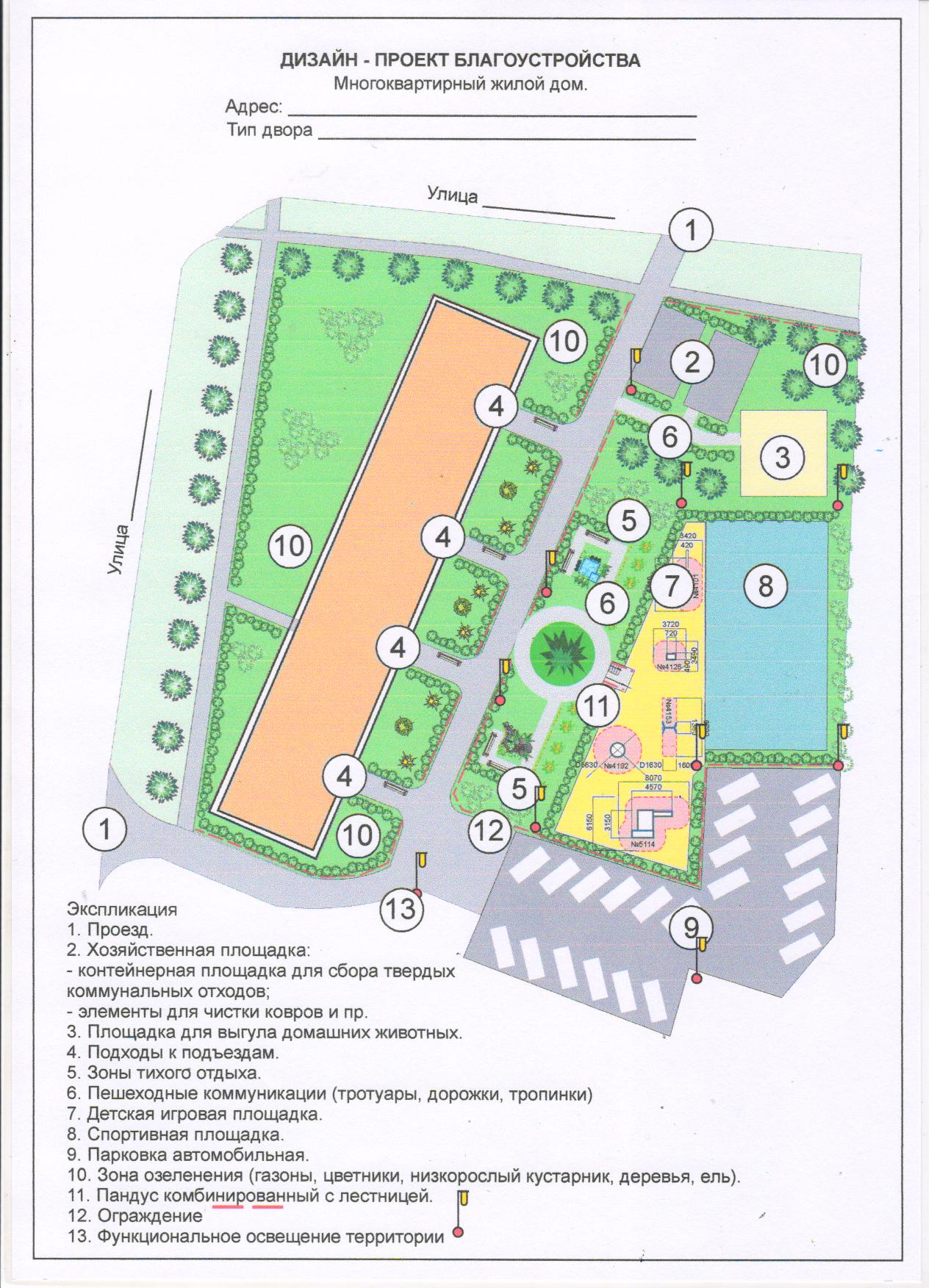 Приложение №2к Порядку СВОДНАЯ ВЕДОМОСТЬ ОБЪЕМОВ РАБОТАдрес многоквартирного дома…………………………………………………………….Приложение № 6к программе «Формирование современнойгородской среды на территориимуниципального образования «Красногорское» на 2018-2024 годы» АДРЕСНЫЙ ПЕРЕЧЕНЬДВОРОВЫХ ТЕРРИТОРИЙ МНОГОКВАРТИРНЫХ ДОМОВ,КОТОРЫХ ПОДЛЕЖАТ БЛАГОУСТРОЙСТВУВ 2018 – 2022 ГОДАХПриложение № 6к программе «Формирование современнойгородской среды на территориимуниципального образования «Красногорское» на 2018-2022 годы» АДРЕСНЫЙ ПЕРЕЧЕНЬ ОБЩЕСТВЕННЫХ ТЕРРИТОРИЙ,КОТОРЫЕ ПОДЛЕЖАТ БЛАГОУСТРОЙСТВУВ 2018 – 2022 ГОДАХАДМИНИСТРАЦИЯ МУНИЦИПАЛЬНОГО ОБРАЗОВАНИЯ«КРАСНОГОРСКОЕ »«КРАСНОГОРСК»МУНИЦИПАЛ КЫЛДЫТЭТЛЭН                                                            АДМИНИСТАЦИЕЗПОСТАНОВЛЕНИЕ5 этап:-Капитальный ремонт лестничного схода к дому расположенному по ул.Ленина 59 села Красногорского Удмуртской Республики  - Ремонт тротуарной дорожки от дома 34 до дома 48 расположенной вдоль ул. Ленина села Красногорского 2022Наименование программыМуниципальная программа «Формирование современной городской среды на территории муниципального образования «Красногорское» на 2018-2024 годы» (далее – Программа)Основание для разработки ПрограммыФедеральный закон от 06 октября 2003г. №131-ФЗ «Об общих принципах организации местного самоуправления в Российской Федерации»; Постановление Правительства Российской Федерации от 10 февраля 2017г. №169 «Об утверждении Правил предоставления и распределения субсидий из федерального бюджета бюджетам субъектов Российской Федерации на поддержку государственных программ субъектов Российской Федерации и муниципальных программ формирования современной городской среды»; Методические рекомендации по подготовке государственных программ субъектов Российской Федерации и муниципальных программ формирования современной городской среды в рамках реализации приоритетного проекта «Формирование современной городской среды» на 2017 год, утвержденные приказом Министерства строительства и жилищно-коммунального хозяйства Российской Федерации от 21 февраля 2017г. №114Куратор   Глава муниципального образования «Красногорский район»КоординаторЗаместитель Главы Администрации муниципального образования «Красногорский район»  по вопросам строительства и ЖКХ.Ответственный исполнитель Глава муниципального образования «Красногорское»Соисполнители - Управление финансов Администрации муниципального образования «Красногорский район»;- Сектор по имущественным отношениям Администрации муниципального образования «Красногорский район»;- Отдел строительства и ЖКХ Администрации муниципального образования «Красногорский район»;- Администрация муниципального образования «Красногорское».Цель- повышение уровня комплексного благоустройства  территорий  муниципального образования «Красногорское»Задачи -	повышение уровня благоустройства дворовых территорий;-	повышение уровня вовлеченности заинтересованных граждан, организаций в реализацию мероприятий по благоустройству муниципальных территорий.Целевые показатели (индикаторы) количество благоустроенных дворовых территорий многоквартирных домов, ед.;доля благоустроенных дворовых территорий многоквартирных домов от общего количества дворовых территорий, проценты;охват населения благоустроенными дворовыми территориями (доля населения, проживающего в жилом фонде с благоустроенными дворовыми территориями от общей численности населения МО «Красногорское», проценты;доля и размер финансового участия заинтересованных лиц в выполнении минимального перечня работ по благоустройству дворовых территорий от общей стоимости работ минимального перечня, включенных в программу, проценты, рубли;объём трудового участия заинтересованных лиц в выполнении минимального перечня работ по благоустройству дворовых территорий, чел./часы;доля и размер финансового участия заинтересованных лиц в выполнении дополнительного перечня работ по благоустройству дворовых территорий от общей стоимости работ дополнительного перечня, включенных в программу, проценты, рубли; объем трудового участия заинтересованных лиц в выполнении дополнительного перечня работ по благоустройству дворовых территорий, чел./часыСроки и этапы  реализации2018-2024 годы Объемы бюджетных ассигнований муниципальной подпрограммыВ 2018 году. Всего - 1250500 руб., из нихФедеральный бюджет – 915700  руб.Субсидии из бюджета УР – 214800 руб.Бюджет муниципального образования «Красногорское» - 105000 руб.Средства собственников жилых помещений  -  15000 руб.В 2019 году. Всего – 1238416,8 руб., из нихФедеральный бюджет –1163647,89 руб.Субсидии из бюджета УР – 35989,11 руб.Бюджет муниципального образования «Красногорское» - 21697,12 руб.Средства собственников жилых помещений  -  17082,68 руб.       В 2020 году.Всего 1107388,12 руб. из них       Федеральный бюджет – 1063496,48       Субсидии из бюджета УР – 32891,64       Бюджет муниципального образования «Красногорское» - 11000.В 2021 году. Всего – 3168555,80, из нихФедеральный бюджет – 3042764,14 руб.Субсидии из бюджета УР – 94106,10 руб.Бюджет муниципального образования «Красногорское» - 31685,56 руб.В 2022 году  Всего - 1138100руб., из нихФедеральный бюджет – 908900 руб.Субсидии из бюджета УР – 213200 руб.Бюджет муниципального образования «Красногорское» - 11000 руб.Средства собственников жилых помещений  -  5000 руб.Ресурсное обеспечение программы подлежит уточнению в рамках бюджетного цикла.Ожидаемые результаты реализации муниципальной подпрограммыПрограмма направлена на создание комфортной, безопасной и  эстетически привлекательной окружающей среды. Ожидаемые результаты ее реализации:- повышение уровня благоустроенности района;- комплексное благоустройство дворовой территории МКД;- повышение уровня ответственности жителей района за состояние чистоты и санитарно-экологической безопасности в месте проживания, повышение экологической культуры населения;-улучшение санитарного состояния сельских поселений, увеличение количества благоустроенных мест общего пользования и оборудованных «тематических» зеленых и рекреационных зон («сквериков»).Для количественной оценки результатов реализации программы предусмотрена система целевых показателей (индикаторов) и их значенийВиды работ и максимальная стоимость работ единицы измеренияВиды работ и максимальная стоимость работ единицы измеренияВиды работ и максимальная стоимость работ единицы измеренияВиды работ и максимальная стоимость работ единицы измерения№ п.п.Наименование работ Ед. измСтоимость за ед. изм., руб.Проезды1Розлив битума БНД 60/90 сорт высший на проезжей части1тн10 946,002Устройство покрытия из мелкозернистого плотного асфальтобетона марки II тип Б толщиной слоя 4 см 1000м2529 844,003Устройство покрытия из мелкозернистого плотного асфальтобетона марки II тип Б толщиной слоя 5 см 1000м2650 951,004Устройство покрытия из мелкозернистого плотного асфальтобетона марки II тип Д толщиной слоя 5 см 1000м2590 598,005Устройство выравнивающего слоя из плотного асфальтобетона марки II тип Б100т546 492,006 Устройство выравнивающего слоя из плотного асфальтобетона марка II тип Д100т511 997,007Устройство выравнивающего слоя из песка100м3115 016,008Устройство выравнивающего слоя из а/б крошки100м354 566,009Устройство подстилающего слоя из ПГС обогащенная100м3244 668,0010Устройство подстилающего слоя из ПГС100м3183 890,0011Устройство выравнивающего слоя из щебня фр. 40-70, марка 1200100м3418 722,0012Разборка асфальтобетонного покрытия с помощью отбойных молотков с погрузкой и вывозом строительного мусора100м3146 645,0013Разборка асфальтобетонного покрытия с помощью погрузчика100м372 277,00Земляные работы14Разработка грунта с погрузкой и вывозом грунта1000м3283 816,0015Планировка земляного полотна1000м21 533,00Тротуары16Розлив битума БНД 60/90 сорт высший на тротуаре1тн10 946,0017Разборка покрытий тротуаров толщ. 4 см с погрузкой и вывозом строительного мусора1000м242 512,0018Устройство выравнивающего слоя из песка под тротуар100м3115 016,0019Устройство выравнивающего слоя из щебня фр. 20-40, марка 1200100м3415 545,0020 Устройство покрытия на тротуаре из асфальтобетона марки I тип Г толщиной слоя 4 см1000м2578 428,0021Устройство покрытия на тротуаре из асфальтобетона марки I тип Г толщиной слоя 5 см1000м2720 407,0022Устройство покрытия на тротуаре из асфальтобетона марки II тип В толщиной слоя 4 см1000м2587 844,0023Устройство покрытия на тротуаре из асфальтобетона марки II тип В толщиной слоя 5 см1000м2732 205,0024Устройство покрытия на тротуаре из асфальтобетона марки II тип Д толщиной слоя 5 см1000м2695 313,00Бордюрные камни25Разборка бортовых камней БР100.30.18 без сохранения камня с погрузкой и вывозом строительного мусора100 п.м.38 073,0026Разборка бортовых камней БР100.30.15 без сохранения камня с погрузкой и вывозом строительного мусора100 п.м.37 746,0027Разборка бортовых камней БР100.30.15, БР100.30.18 с сохранением годного камня с погрузкой и вывозом строительного мусора100 п.м.36 233,0028Установка бортовых камней дорожных БР 80.30.18 (новый камень)100 п.м.116 960,0029Установка бортовых камней дорожных БР 80.30.15 (новый камень)100 п.м.106 659,0030Установка бортовых камней дорожных БР 80.30.18, БР80.30.15 (без стоимости камня)100 п.м.65 450,0031Разборка бортовых камней тротуарных БР100.20.8 без сохранения камня с погрузкой и вывозом строительного мусора100 п.м.36 492,0032Разборка бортовых камней тротуарных БР100.20.8 с сохранением камня с погрузкой и вывозом строительного мусора100 п.м.35 927,0033Установка бортовых камней тротуарных БР 80.20.8 (новый камень)100 п.м.84 412,0034Установка бортовых камней тротуарных БР 80.20.8 (без стоимости камня)100 п.м.61 233,0035Резка бордюра БР100.30.181шт.192,0036Резка бордюра БР100.30.151шт.138,0055 Устройство основания под водопропускную трубу щебеночного100м3325 140,0056Укладка металлических водопропускных труб диам. 325 ммкм3 148 262,0057Укладка металлических водопропускных труб диам. 426 ммкм5 422 088,0058Устройство водоотводящего валика из а/б марки II тип Б средней толщиной 10 см, шириной 30 см с врезкой в существующее покрытие с погрузкой и вывозом строительного мусора1000пм579 931,0059Нарезка продольных водоотводных канав100м324 215,0060Срезка покрытия методом холодного фрезирования толщиной слоя до 5 см с погрузкой и вывозом строительного мусора и лома асфальтобетона1000м252 097,0065Разборка бетонных конструкций1 м34 417,0066Демонтаж металлического ограждения100пм18 587,0067Монтаж металлического ограждения (без стоимости ограждения)100пм31256,00Источники финансирования2018 год2019 год2020 год2021 год2022 годФедеральный бюджет, руб.9157001163647,891063496,483042764,14908900Субсидии из бюджета Удмуртской Республики, руб.21480035989,1132891,6494106,10213200Бюджет муниципального образования «Красногорское», руб.105 00021697,1211074,6331685,5611000Средства собственников жилых помещений, иных заинтересованных лиц, руб.1500017082,685000Итого, руб.:12505001238416,801107462,753168555,801138100Приложение № 1к программе «Формирование современнойгородской среды на территориимуниципального образования «Красногорское» на 2018-2024 годы» Перечень основных мероприятий Приложение № 1к программе «Формирование современнойгородской среды на территориимуниципального образования «Красногорское» на 2018-2024 годы» Перечень основных мероприятий Приложение № 1к программе «Формирование современнойгородской среды на территориимуниципального образования «Красногорское» на 2018-2024 годы» Перечень основных мероприятий Приложение № 1к программе «Формирование современнойгородской среды на территориимуниципального образования «Красногорское» на 2018-2024 годы» Перечень основных мероприятий Приложение № 1к программе «Формирование современнойгородской среды на территориимуниципального образования «Красногорское» на 2018-2024 годы» Перечень основных мероприятий Приложение № 1к программе «Формирование современнойгородской среды на территориимуниципального образования «Красногорское» на 2018-2024 годы» Перечень основных мероприятий Приложение № 1к программе «Формирование современнойгородской среды на территориимуниципального образования «Красногорское» на 2018-2024 годы» Перечень основных мероприятий Приложение № 1к программе «Формирование современнойгородской среды на территориимуниципального образования «Красногорское» на 2018-2024 годы» Перечень основных мероприятий Приложение № 1к программе «Формирование современнойгородской среды на территориимуниципального образования «Красногорское» на 2018-2024 годы» Перечень основных мероприятий Код аналитической программной классификацииКод аналитической программной классификацииКод аналитической программной классификацииКод аналитической программной классификацииНаименование подпрограммы, основного мероприятия, мероприятияОтветственный исполнитель, соисполнителиСрок выполненияОжидаемый непосредственный результатВзаимосвязь с целевыми показателями (индикаторами)МППпОММНаименование подпрограммы, основного мероприятия, мероприятияОтветственный исполнитель, соисполнителиСрок выполненияОжидаемый непосредственный результатВзаимосвязь с целевыми показателями (индикаторами)01001Реализация приоритетного проекта "Формирование комфортной городской среды"Администрация МО "Красногорское"2018-2022Повышение уровня комфорта дворовых территорий 01.1.1-01.1.7010011Поддержка государственных программ субъектов Российской Федерации и муниципальных программ формирования современной городской средыАдминистрация МО "Красногорское"2018-2022Повышение уровня комфорта дворовых территорий 01.1.1-01.1.7010012Выполнение работ в соответствии с минимальным перечнем работ по благоустройству дворовых территорий многоквартирных домов: ремонт автомобильных дорог, включая автомобильные дороги, образующие проезды к территориям, прилегающим к многоквартирным домам, тротуаров и мест стоянки автотранспортных средств, освещение дворовых территорий, установка малых архитектурных форм (скамейки, урны для мусора)Администрация МО "Красногорское"2018-2022Повышение уровня комфорта дворовых территорий 01.1.1-01.1.7010013Выполнение работ в соответствии с перечнем дополнительных видов работ по благоустройству дворовых территорий многоквартирных домов: оборудование детских и (или) спортивных площадок, озеленение территорийАдминистрация МО "Красногорское"2018-2022Повышение уровня комфорта дворовых территорий 01.1.1-01.1.7010014Вовлечение граждан, организаций в реализацию мероприятий в сфере формирования комфортной городской средыАдминистрация МО "Красногорское"2018-2022Повышение уровня комфорта дворовых территорий 01.1.1-01.1.7Сведения о составе и значениях целевых показателей (индикаторов) муниципальной программыСведения о составе и значениях целевых показателей (индикаторов) муниципальной программыСведения о составе и значениях целевых показателей (индикаторов) муниципальной программыСведения о составе и значениях целевых показателей (индикаторов) муниципальной программыСведения о составе и значениях целевых показателей (индикаторов) муниципальной программыСведения о составе и значениях целевых показателей (индикаторов) муниципальной программыСведения о составе и значениях целевых показателей (индикаторов) муниципальной программыСведения о составе и значениях целевых показателей (индикаторов) муниципальной программыСведения о составе и значениях целевых показателей (индикаторов) муниципальной программыСведения о составе и значениях целевых показателей (индикаторов) муниципальной программыСведения о составе и значениях целевых показателей (индикаторов) муниципальной программыКод аналитической программной классификацииКод аналитической программной классификации№ п/пНаименование целевого показателя (индикатора)Единица измеренияЗначения целевых показателей (индикаторов)Значения целевых показателей (индикаторов)Значения целевых показателей (индикаторов)Значения целевых показателей (индикаторов)Значения целевых показателей (индикаторов)Значения целевых показателей (индикаторов)МППп№ п/пНаименование целевого показателя (индикатора)Единица измерения2017201820192020202120220111Количество благоустроенных дворовых территорий многоквартирных домовЕдиница4,05,06,0 7,0  8,09,0 0112Доля благоустроенных дворовых территорий многоквартирных домов от общего количества дворовых территорийПроценты16,720,825,0 29,2  33,3 37,50113Охват населения благоустроенными дворовыми территориями (доля населения, проживающего в жилом фонде с благоустроенными дворовыми территориями от общей численности населения МО «Красногорское»Проценты4,86,0 7,28,4  9,610,8 0114Доля и размер финансового участия заинтересованных лиц в выполнении минимального перечня работ по благоустройству дворовых территорий от общей стоимости работ минимального перечня, включенных в программуПроценты / рубли5,0 / 150005,0 / 50005,0 /50005,0 / 50005,0 /50005,0 /50000115Объём трудового участия заинтересованных лиц в выполнении минимального перечня работ по благоустройству дворовых территорийчел./часы000000116Доля и размер финансового участия заинтересованных лиц в выполнении дополнительного перечня работ по благоустройству дворовых территорий от общей стоимости работ дополнительного перечня, включенных в программуПроценты / рубли0 / 00 / 00 / 00 / 00 / 00 / 0117Объем трудового участия заинтересованных лиц в выполнении дополнительного перечня работ по благоустройству дворовых территорийчел./часы000000Ресурсное обеспечение реализации муниципальной программы за счет средств бюджета муниципального образования "Красногорское"Ресурсное обеспечение реализации муниципальной программы за счет средств бюджета муниципального образования "Красногорское"Ресурсное обеспечение реализации муниципальной программы за счет средств бюджета муниципального образования "Красногорское"Ресурсное обеспечение реализации муниципальной программы за счет средств бюджета муниципального образования "Красногорское"Ресурсное обеспечение реализации муниципальной программы за счет средств бюджета муниципального образования "Красногорское"Ресурсное обеспечение реализации муниципальной программы за счет средств бюджета муниципального образования "Красногорское"Ресурсное обеспечение реализации муниципальной программы за счет средств бюджета муниципального образования "Красногорское"Ресурсное обеспечение реализации муниципальной программы за счет средств бюджета муниципального образования "Красногорское"Ресурсное обеспечение реализации муниципальной программы за счет средств бюджета муниципального образования "Красногорское"Ресурсное обеспечение реализации муниципальной программы за счет средств бюджета муниципального образования "Красногорское"Ресурсное обеспечение реализации муниципальной программы за счет средств бюджета муниципального образования "Красногорское"Ресурсное обеспечение реализации муниципальной программы за счет средств бюджета муниципального образования "Красногорское"Ресурсное обеспечение реализации муниципальной программы за счет средств бюджета муниципального образования "Красногорское"Ресурсное обеспечение реализации муниципальной программы за счет средств бюджета муниципального образования "Красногорское"Ресурсное обеспечение реализации муниципальной программы за счет средств бюджета муниципального образования "Красногорское"Ресурсное обеспечение реализации муниципальной программы за счет средств бюджета муниципального образования "Красногорское"Ресурсное обеспечение реализации муниципальной программы за счет средств бюджета муниципального образования "Красногорское"Ресурсное обеспечение реализации муниципальной программы за счет средств бюджета муниципального образования "Красногорское"Код аналитической программной классификацииКод аналитической программной классификацииКод аналитической программной классификацииКод аналитической программной классификацииНаименование муниципальной программы, подпрограммы, основного мероприятия, мероприятияИсполнительКод бюджетной классификацииКод бюджетной классификацииКод бюджетной классификацииКод бюджетной классификацииКод бюджетной классификации Расходы бюджета муниципального образования, тыс. рублей Расходы бюджета муниципального образования, тыс. рублей Расходы бюджета муниципального образования, тыс. рублей Расходы бюджета муниципального образования, тыс. рублей Расходы бюджета муниципального образования, тыс. рублей Расходы бюджета муниципального образования, тыс. рублей Расходы бюджета муниципального образования, тыс. рублей Расходы бюджета муниципального образования, тыс. рублейМППпОММНаименование муниципальной программы, подпрограммы, основного мероприятия, мероприятияИсполнительГРБСРзПрЦСВР20182019202020202021202120222022101Реализация приоритетного проекта "Формирование комфортной городской среды"Всего105,011,011,011,011,011,011,011,010011Поддержка государственных программ субъектов Российской  Федерации и муниципальных программ  "Формирования современной городской среды на 2018-2022 годы"Администра-ция МО "Красногорское"533050313601L5552244105,011,011,011,011,011,011,011,0Прогнозная (справочная) оценка ресурсного обеспечения реализации муниципальной программы за счет всех источников финансированияПрогнозная (справочная) оценка ресурсного обеспечения реализации муниципальной программы за счет всех источников финансированияПрогнозная (справочная) оценка ресурсного обеспечения реализации муниципальной программы за счет всех источников финансированияПрогнозная (справочная) оценка ресурсного обеспечения реализации муниципальной программы за счет всех источников финансированияПрогнозная (справочная) оценка ресурсного обеспечения реализации муниципальной программы за счет всех источников финансированияПрогнозная (справочная) оценка ресурсного обеспечения реализации муниципальной программы за счет всех источников финансированияПрогнозная (справочная) оценка ресурсного обеспечения реализации муниципальной программы за счет всех источников финансированияПрогнозная (справочная) оценка ресурсного обеспечения реализации муниципальной программы за счет всех источников финансированияПрогнозная (справочная) оценка ресурсного обеспечения реализации муниципальной программы за счет всех источников финансированияПрогнозная (справочная) оценка ресурсного обеспечения реализации муниципальной программы за счет всех источников финансированияПрогнозная (справочная) оценка ресурсного обеспечения реализации муниципальной программы за счет всех источников финансированияПрогнозная (справочная) оценка ресурсного обеспечения реализации муниципальной программы за счет всех источников финансированияПрогнозная (справочная) оценка ресурсного обеспечения реализации муниципальной программы за счет всех источников финансированияПрогнозная (справочная) оценка ресурсного обеспечения реализации муниципальной программы за счет всех источников финансированияКод аналитической программной классификацииКод аналитической программной классификацииКод аналитической программной классификацииКод аналитической программной классификацииНаименование муниципальной программы, подпрограммыИсточник финансированияОценка расходов, тыс. рублейОценка расходов, тыс. рублейОценка расходов, тыс. рублейОценка расходов, тыс. рублейОценка расходов, тыс. рублейОценка расходов, тыс. рублейОценка расходов, тыс. рублейОценка расходов, тыс. рублейОценка расходов, тыс. рублейКод аналитической программной классификацииКод аналитической программной классификацииКод аналитической программной классификацииКод аналитической программной классификацииНаименование муниципальной программы, подпрограммыИсточник финансированияИтого 2018 год2018 год2019 год2019 год2019 год2020 год2021 год2022 годМППпОММНаименование муниципальной программы, подпрограммыИсточник финансированияИтого 2018 год2018 год2019 год2019 год2019 год2020 год2021 год2022 год010010Формирование современной городской среды  на территории муниципального образования "Красногорское"  на 2018-2022 годыВсего5805,371 250,5001 250,5001140,5701140,5701140,5701138,11138,11138,1010010Формирование современной городской среды  на территории муниципального образования "Красногорское"  на 2018-2022 годыбюджет МО "Красногорское"149,000105,0105,011,011,011,011,011,011,0010010Формирование современной городской среды  на территории муниципального образования "Красногорское"  на 2018-2022 годысубсидии из Федерального бюджета4553,3915,7915,7910,9910,9910,9908,9908,9908,9010010Формирование современной городской среды  на территории муниципального образования "Красногорское"  на 2018-2022 годысубсидии из бюджета Удмуртской Республики, планируемые к привлечению1068,07214,8214,8213,67213,67213,67213,2213,2213,2010010Формирование современной городской среды  на территории муниципального образования "Красногорское"  на 2018-2022 годыиные источники (средства заинтересованных лиц- жителей многоквартирных домов )35,015,015,05,05,05,05,05,05,0№ п\пНаименованиеЕдиница измеренияОбъем работ1.Проезд1.1.Асфальтобетонное покрытиеКвадратный метр1.2.Бордюры дорожные Погонный метр  2. Хозяйственная площадка.2.1.Асфальтобетонное покрытиеКвадратный метр2.2.Бордюры пешеходныеПогонный метр  2.3.Стойка для чистки ковров шт.3.Площадка для выгула домашних животных3.1.Песчаное (или газонное) покрытие Квадратный метр3.2.Скамья шт.3.3.Урнашт.3.4.Ограждение защитное (сетка) среднее высотой от 1,1 до 1,7 метра Погонный метр  4.Подходы к подъездам (пешеходные коммуникации) 4.1.Асфальтобетонное покрытиеКвадратный метр4.2.Бордюры тротуарные (или дорожные) Погонный метр  4.3.Скамья шт.4.4.Урнашт.4.5.Ограждение для газонов декоративное низкое высотой от 0,3 до 1,0 м  Погонный метр  4.6.ПандусыКвадратный метр5. Зоны тихого отдыха 5.1.Бордюры пешеходныеПогонный метр  5.2.Скамья шт.5.3.Урнашт.5.4.Столшт.5.5.Устройство клумбы с альпийской горкой   Квадратный метр5.6.Устройство клумбы с декоративным водоемомКвадратный метр6. Пешеходные коммуникации (тротуары, дорожки, тропинки) 6.1.Дорожки. Асфальтобетонное покрытиеКвадратный метр6.2.Дорожки. Плиточное покрытие.Квадратный метр6.3.Бордюры пешеходныеПогонный метр  7.Детская игровая площадка 7.1.Песчаное покрытие Квадратный метр7.2.Безопасное покрытие – коврик резиновый Квадратный метр7.3.Бордюры пешеходныеПогонный метр  7.4.Качалка на пружине шт.7.5.Качалка – балансир шт.7.6.Качели на одно место шт.7.7.Карусель шт.7.8.Детский игровой комплекс до 50 квадратных метров шт.7.9.Скамья шт.7.10.Урнашт.8.Спортивная площадка Квадратный метр8.1.Песчаное покрытие Квадратный метр8.2.Безопасное покрытие – коврик резиновый Квадратный метр8.3.Бордюры пешеходныеПогонный метр  8.4.Турник двойной шт.8.5.Детский спортивный комплекс шт.8.6.Рукоход двойной, двухуровневый шт.8.7.Стойка баскетбольнаяшт.8.8. Стойка волейбольная шт.9.Парковка автомобилей Квадратный метр9.1.Асфальтобетонное покрытиеКвадратный метр9.2.Бордюры дорожные Погонный метр  10.Озеленение 10.1.Устройство газонов  Квадратный метр10.2.Устройство цветников Квадратный метр10.3.Рядовая посадка кустарников – живая изгородьПогонный метр  10.4.Групповая посадка цветущих кустарников шт.10.5.Посадка голубой ели шт.10.6.Посадка деревьев шт.11.Пандус комбинированный с лестницей шт.11.1.Строительство лестницыКвадратный метр11.2.Строительство пандусаКвадратный метр11.3.Ограждение для пандуса, лестницы барьерное среднее высотой от 1,1 до 1,7 мПогонный метр  12.Ограждения  12.1.Ограждение разделяющее функциональные зоны (парковка – детская площадка – спортивная площадка),защитное (или) сочетание декоративное –защитное среднее высотой от 1,1 до 1,7 метра   Погонный метр  13. Функциональное освещение (источник света)13.1.Установка опор освещенияшт.13.2. Монтаж провода Погонный метр  13.3.Монтаж светильников. Рекомендовано применение энергосберегающих светильниковшт.№ п/пНаселенный пунктАдресГод выполнения работГод выполнения работ1с. Красногорскоеул. Ленина, д.67201820182с. Красногорскоеул.Ленина, д.72201920193с. Красногорскоепер. Комсомольский, д.16202020204с. Красногорскоеул. Ленина, д.71202120215с. Красногорскоеул. Комсомольская, д. 2820222022с. Красногорскоеул.Ленина, д.5967с. Красногорскоеул. Ленина, д.578с. Красногорскоеул. Ленина, д.809с. Красногорскоеул. Ленина, д.821011с. Красногорскоеул. Ленина, д.9412с. Красногорскоеул. Ленина, д.92А1314с. Красногорскоеул. Ленина, д.6915с. Красногорскоеул. Ленина, д.7416с. Красногорскоеул. Ленина, д.7617с. Красногорскоеул. Ленина, д.9418с. Красногорскоеул. Комсомольская, д.2419с. Красногорскоеул. Комсомольская, д.2620с. Красногорскоепер. Комсомольский, д.2021с. Красногорскоеул. Мира, д.2№ п/пМесторасположениеобщественных территорий,подлежащих благоустройствув 2018-2022 г.г.Плановый период выполнения работпо годам1Проектно-изыскательные работы 20182Обустройство общественной территории улицы Первомайская-Советская, границы восточных фасадов домов № 55-59 и западных фасадов зданий № 50-68 по ул.Ленина с.Красногорское2018-202221 этап:Площадка с лестничным маршем- импровизированная сцена (ул. Ленина с.Красногорское):- ремонт лесенок;-демонтаж баннеров;- реконструкция уличного освещения;- установка МАФ (скамейки, урны);- ремонт тротуаров.201822 этап:Территория у дома культуры (ул. Ленина – ул. Советская с.Красногорское):-устройство площадки из брусчатки;- установка информационных стендов в стиле культурного кода района;- устройство МАФ (урны, скамейки)в стиле культурного кода района;- устройство освещения;- ремонт стоянки для автомобилей;- ремонт лестницы с пандусом201923 этап:Территория от ТЦ «Агроснаб» до Красногорского лесничества - ремонт пешеходной дорожки в асфальтовом исполнении  от ТЦ «Агроснаб» до Красногорского лесничества20204 этап:Территория ул. Ленина с. Красногорское -благоустройство тротуарной дорожки от д. 68 до д. 84 по ул. Ленина в с. Красногорское -благоустройство центральной части села Красногорское Красногорского района УР от д. 50 по ул. Ленина до д. 2 по ул. Пушкина-устройство лестничного схода к д. 2 по ул. Советская в с. Красногорское-устройство лестницы и автостоянки вдоль ул. Советская перед детской площадкой-устройство лестничных сходов к д. 52 и д. 64 ул. Ленина20215 этап:-Капитальный ремонт лестничного схода к дому расположенному по ул.Ленина 59 села Красногорского Удмуртской Республики  - Ремонт тротуарной дорожки от дома 34 до дома 48 расположенной вдоль ул. Ленина села Красногорского2022